涉及強迫勞動或人口販運等情事之禁止進港商船船舶清單112/10/2為杜絕強迫勞動或人口販運等情事，限制外籍船舶經營者如涉及強迫勞動或人口販運等情事之船舶不准進入本國港口資料來源：國內司法機關起訴ITF網站遺棄船員之船舶；本次新增已自ITF網站移除；取消禁止進港外國政府通報國際運輸工人聯盟(ITF)網站所列遺棄船員之船舶清單：Status：open(不含resolved)https://www.itfseafarers.org/en/abandonment-list/seafarer-編號 船名/Vessel/No Name提報時間/Rep來源、情況/StatusIMO Number8606733船籍/FlagGuineaorted19-Jan-231 KOUBIAITF網站遺棄船員之船舶YANGTZEFORTUNE3 NEPHEL4 NW AIDARA5 GUARDIANS6 A M AMBAR7 OSCAR8 ECHO STAR9 BADR29336282Liberia15-Dec-22 已自ITF網站移除；取消禁止進港1-Dec-22 ITF網站遺棄船員之船舶26-Nov-22 ITF網站遺棄船員之船舶9513361883727791654519548770821344591342949356426MoldovaTogoPanamaPanamaComorosBelize27-Oct-221-Oct-22ITF網站遺棄船員之船舶ITF網站遺棄船員之船舶25-Sep-22 ITF網站遺棄船員之船舶1-Sep-22 ITF網站遺棄船員之船舶12-Aug-22 ITF網站遺棄船員之船舶LibyaSt. vincent & theGrenadines10 ZIRIS9804162904678494356501-Aug-221-Jul-221-Jul-22ITF網站遺棄船員之船舶ITF網站遺棄船員之船舶ITF網站遺棄船員之船舶11 NIBAPanamaOCEAN12St. Kitts & NevisCENTURYOCEANTRADEROCEAN139056739Comoros1-Jul-22ITF網站遺棄船員之船舶1493450519415375772114689124678215754St Kitts & NevisPanamaUnknownGuyana1-Jul-221-Jun-221-Jun-22ITF網站遺棄船員之船舶ITF網站遺棄船員之船舶ITF網站遺棄船員之船舶FLUORITE15 SAMEDJEDDAHPALACE I1617 ONDA30-May-22 ITF網站遺棄船員之船舶30-May-22 ITF網站遺棄船員之船舶25-May-22 ITF網站遺棄船員之船舶EASTEXPRESS18Togo19 AL HASSNA20 PSL TIGER67022729153123TanzaniaTanzania1-May-22ITF網站遺棄船員之船舶ARCHIMEDE21 S7610426Angola29-Apr-22ITF網站遺棄船員之船舶22 DENA 11023 HL HANNA90034079252826IranPanama1-Apr-228-Mar-22ITF網站遺棄船員之船舶ITF網站遺棄船員之船舶GLOBAL249422859Cook Islands1-Mar-22ITF網站遺棄船員之船舶HAWK25 SEDRATA26 HUNTER95577958721155AlgeriaBelize22-Feb-2220-Feb-22ITF網站遺棄船員之船舶ITF網站遺棄船員之船舶SEA27TanzaniaSt Kitts & NevisPanama1-Feb-221-Feb-2223-Jan-22ITF網站遺棄船員之船舶ITF網站遺棄船員之船舶ITF網站遺棄船員之船舶SAPPHIRE28 MERMAID93300209303637OCEANEXPLORERNOVACALEDONIAKUBILAIKHAN29308518807CongoCongo19-Jan-2213-Jan-22ITF網站遺棄船員之船舶ITF網站遺棄船員之船舶318913722981057532 ASB DARYA33 KONYUIIranCameroon1-Jan-221-Jan-22ITF網站遺棄船員之船舶ITF網站遺棄船員之船舶34 AL WAKRA35 CUTETA77159918605935TanzaniaAngola1-Dec-21ITF網站遺棄船員之船舶18-Nov-21 ITF網站遺棄船員之船舶12-Nov-21 ITF網站遺棄船員之船舶MWANI369105011QatarQATAR 437 Al MAHA38 GAS ROMA39 TIMGAD40 GREEN HILL41 SAEB42 TAKAVAR 543 STERLING44 SHETAB45 ALI BEY905381690467849697337955185694153877378169841317492080199070515PalauPanamaAlgeria1-Nov-215-Oct-21ITF網站遺棄船員之船舶ITF網站遺棄船員之船舶20-Sep-21 ITF網站遺棄船員之船舶1-Jul-21 ITF網站遺棄船員之船舶24-May-21 ITF網站遺棄船員之船舶10-Mar-2125-Jan-213-Jan-21St. Kitts & NevisPanamaIranSt Kitts & NevisIranITF網站遺棄船員之船舶ITF網站遺棄船員之船舶ITF網站遺棄船員之船舶Panama30-Nov-20 已自ITF網站移除；取消禁止進港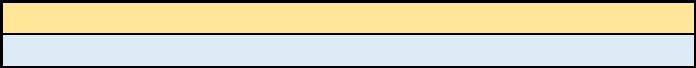 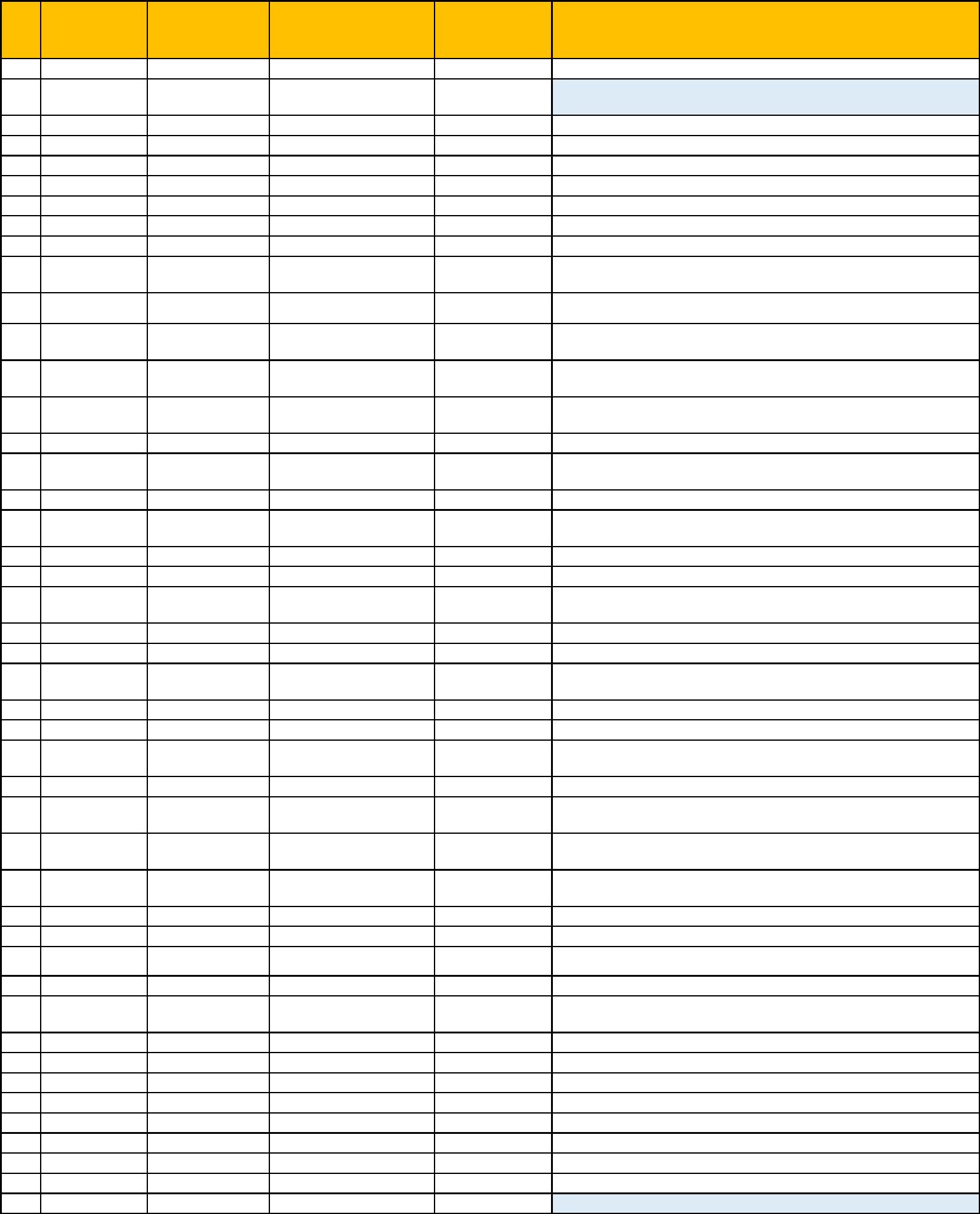 46 YU HAI DA47 SAI ARAMBH48 AEON49 QIAN YUAN50 SOL51 LUA52 BIANCA53 UNIPROFIT83478829115456957681888196919397030955763087169309105669ChinaIndia20-Aug-20 ITF網站遺棄船員之船舶18-Oct-194-Jul-22ITF網站遺棄船員之船舶ITF網站遺棄船員之船舶ITF網站遺棄船員之船舶ITF網站遺棄船員之船舶ITF網站遺棄船員之船舶ITF網站遺棄船員之船舶ITF網站遺棄船員之船舶PanamaPanamaPanamaPanamaGuinea BissauBelize1-Jul-221-Jul-2224-Jun-2223-Jun-222-Jun-22MONARCHPRINCESS548765515Vanuatu6-Apr-22ITF網站遺棄船員之船舶55 EOILIKA56 JIAN YE82149688805262GuyanaTogo4-Apr-2228-Mar-22ITF網站遺棄船員之船舶ITF網站遺棄船員之船舶SKY579103609Panama1-Mar-227-Jan-226-Jan-225-Jan-22ITF網站遺棄船員之船舶ITF網站遺棄船員之船舶ITF網站遺棄船員之船舶ITF網站遺棄船員之船舶FORTUNE58 PRUVALINE7615232 Sao Tome & PrincipePROJECTTRADER598224547ComorosUnknown60 MERMAIDTAI FENG61 (JING SHAN8558340Togo15-Dec-21 ITF網站遺棄船員之船舶8-Dec-21 ITF網站遺棄船員之船舶1)62 SEA QUEEN79155918765515TogoGSP DEEPDRILLER63Vanuatu26-Nov-21 ITF網站遺棄船員之船舶16-Nov-21 ITF網站遺棄船員之船舶64 FRIO SEVEN65 JI FA66 NADER67 VOYAGER8215936884423275298616523925MoldovaSierra leoneTanzania1-Nov-21ITF網站遺棄船員之船舶19-Sep-21 ITF網站遺棄船員之船舶25-Aug-21 ITF網站遺棄船員之船舶IndonesiaSEACONDOR688520159Mongolia8-Jun-21ITF網站遺棄船員之船舶69 PRESIDENT70 SAMED71 SRAKANE72 KAYKAY 173 AN DA84106659415375850970381089498742379PanamaPanamaPanamaBoliviaSierra Leone28-May-21 ITF網站遺棄船員之船舶24-May-21 ITF網站遺棄船員之船舶30-Apr-213-Jan-216-Aug-20ITF網站遺棄船員之船舶ITF網站遺棄船員之船舶ITF網站遺棄船員之船舶OLGA74 GOLOVUSHKINA9736688Malta19-Jul-20已自ITF網站移除；取消禁止進港ORIENTAL757125861Panama13-Jul-20ITF網站遺棄船員之船舶DRAGON76 GIBRALTAR77 AIZDIHAR78 GS SPRING850567889068469081382BahrainTanzaniaSt. Kitts & Nevis21-Jun-2028-Feb-201-Oct-19ITF網站遺棄船員之船舶ITF網站遺棄船員之船舶ITF網站遺棄船員之船舶KENENMATE798701935Panama1-Aug-19ITF網站遺棄船員之船舶80 ULA81 FREEDOM81024148943533PalauTogo27-Jul-191-Jul-19ITF網站遺棄船員之船舶ITF網站遺棄船員之船舶LADYCAROLINE827909619Syria20-May-19 ITF網站遺棄船員之船舶83 AMAN9215517923362486503827725453830208891918029619581723751195225709500132873200178062217821051882029895260459548770BahrainPanamaGermanGermanGermanTanzaniaBahirainUruguayPalauPanama16-Nov-17 ITF網站遺棄船員之船舶22-Mar-23 ITF網站遺棄船員之船舶84 LADY SEMA85 LEV TAIFUN86 LEV TORNAD87 LEV TWISTER88 PSD 10489 HADI 5190 KARLA FAYE91 AFFINITY9-Mar-239-Mar-234-Mar-231-Mar-231-Mar-23ITF網站遺棄船員之船舶ITF網站遺棄船員之船舶ITF網站遺棄船員之船舶ITF網站遺棄船員之船舶ITF網站遺棄船員之船舶20-Feb-23 ITF網站遺棄船員之船舶1-Jan-231-Dec-224-Jul-221-Apr-221-Apr-23ITF網站遺棄船員之船舶ITF網站遺棄船員之船舶ITF網站遺棄船員之船舶ITF網站遺棄船員之船舶ITF網站遺棄船員之船舶92 ARIANA93 ARUN 5UnknownIranMauritiusSt Kitts & NevisPalau94 RAH GOSHAY95 MARCO POLO96 GALILEAN 7797 NAVIMAR 398 AMBAR30-Mar-23 ITF網站遺棄船員之船舶29-Mar-23 ITF網站遺棄船員之船舶29-Mar-23 ITF網站遺棄船員之船舶29-Mar-23 ITF網站遺棄船員之船舶12-Mar-23 ITF網站遺棄船員之船舶Palau99 DOXSao Tome & PrincipleSt. Kitts & NeviCameroonLebanon100 MED SEA LIO101 SHEKSNA102 GHAYDAA103 BLUE SKY III104 FTM 2493503318876572736603767059499598373911530385456541-Feb-231-Feb-23ITF網站遺棄船員之船舶ITF網站遺棄船員之船舶PanamaMarshall IsandsPanama29-Dec-22 ITF網站遺棄船員之船舶11-May-23 ITF網站遺棄船員之船舶10-May-23 ITF網站遺棄船員之船舶105 GAS VISION106 CHUANG SHIUnknown8-May-23ITF網站遺棄船員之船舶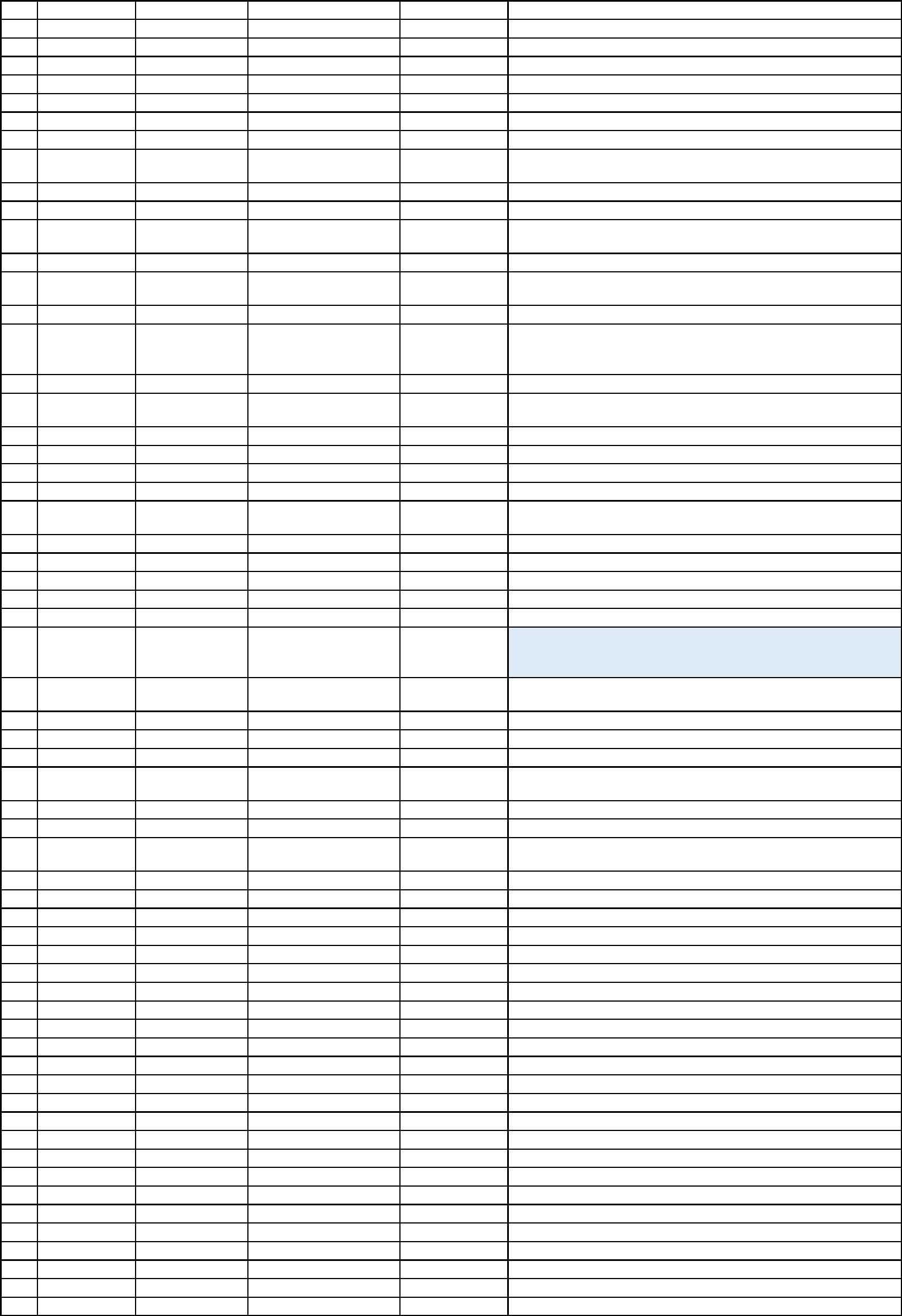 107 LADY ROZ108 OCEANLEC 2780011295069789563081CameroonPalauPalau5-May-234-May-236-Jun-23ITF網站遺棄船員之船舶ITF網站遺棄船員之船舶已自ITF網站移除；取消禁止進港109ADWAYOCEANIC5000110ITF網站遺棄船員之船舶ITF網站遺棄船員之船舶9559145Barbados1-Jun-23MED SEA111FOX9124201913251991242017027502 United Arab Emirates79287948663377St. Kitts & NevisPalau1-May-231-May-231-Apr-231-Mar-231-Dec-221-Sep-22112 PLUTUS113 LAMAR114 AL NADERITF網站遺棄船員之船舶ITF網站遺棄船員之船舶ITF網站遺棄船員之船舶已自ITF網站移除；取消禁止進港ITF網站遺棄船員之船舶Palau115116PEARLPalauIranLALEHINAI TERATAI14111790989578-Jul-23ITF網站遺棄船員之船舶MalaysiaBelize118 ELIF ELA119 PROJECT A120 MIKAYLA AJ121 MIRA122 BREADBOX HA123 AASHI124 GAS ZEUS125 SEA FLOWER126 JANAY92984309170913891481783001578812899951671592679628810944701550923-Jun-231-Jun-234-May-231-May-2320-Apr-231-Apr-231-Apr-231-Mar-231-Nov-22ITF網站遺棄船員之船舶已自ITF網站移除；取消禁止進港ITF網站遺棄船員之船舶ITF網站遺棄船員之船舶已自ITF網站移除；取消禁止進港ITF網站遺棄船員之船舶ITF網站遺棄船員之船舶已自ITF網站移除；取消禁止進港ITF網站遺棄船員之船舶TogoUnknownComorosSierra LeoneGabonPanamaTanzaniaTogo127 LAROZ128 YUAN SEN 6129 RUN DE9017202 Vanuatu8627309 China9051741 Panama3-Aug-23 ITF網站遺棄船員之船舶1-Aug-23 ITF網站遺棄船員之船舶21-Jul-23 ITF網站遺棄船員之船舶MEED SEA1308356443 St. Kitts & Nevis20-Jul-23 ITF網站遺棄船員之船舶EAGLEPURAVALAN131 19072989 Palau17-Jun-23 ITF網站遺棄船員之船舶1-May-23 ITF網站遺棄船員之船舶1-Apr-23 ITF網站遺棄船員之船舶132 MAB III9144184 Unknown8730132 CameroonFREDRIKSHAMNSURYARATNA 7INAIKENANGA1331349399181 Singapore9568782 Malaysia1-Apr-23 已自ITF網站移除；取消禁止進港1-Jan-23 ITF網站遺棄船員之船舶135136 SEASHINE 7137 ELOBEY XI138 YU LIN139 BEST 8140 SIAM9361926 Panama1-Sep-22 ITF網站遺棄船員之船舶1-Apr-22 ITF網站遺棄船員之船舶7627534 Equatorial Guinea8844218 Cameroon9114050 Palau8637031 St. Kitts & Nevis8324579 Panama9044035 Comoros9460277 Marshall Islands9145774 Panama9537381 MArshall Islands8750792 Vanuatu1-Nov-22 ITF網站遺棄船員之船舶；本次新增4-Mar-23 ITF網站遺棄船員之船舶；本次新增22-Aug-23 ITF網站遺棄船員之船舶；本次新增8-Sep-23 ITF網站遺棄船員之船舶；本次新增1-Jun-23 ITF網站遺棄船員之船舶；本次新增1-Sep-23 ITF網站遺棄船員之船舶；本次新增14-Sep-23 ITF網站遺棄船員之船舶；本次新增1-Sep-23 ITF網站遺棄船員之船舶；本次新增1-Sep-23 ITF網站遺棄船員之船舶；本次新增20-Sep-23 ITF網站遺棄船員之船舶；本次新增1-Aug-23 ITF網站遺棄船員之船舶；本次新增26-Sep-23 ITF網站遺棄船員之船舶；本次新增1-Jul-23 ITF網站遺棄船員之船舶；本次新增141 GSP FALCON142 LEENA143 BOLIVAR144 GLOBAL DIAM145 MEGA SPEED146 GSP URANUS147 ANATOLIAN148 CENTURY BR149 HARDSHIP150 RINA9005869 Comoros9588500 Cameroon8126549 Togo8511811 Togo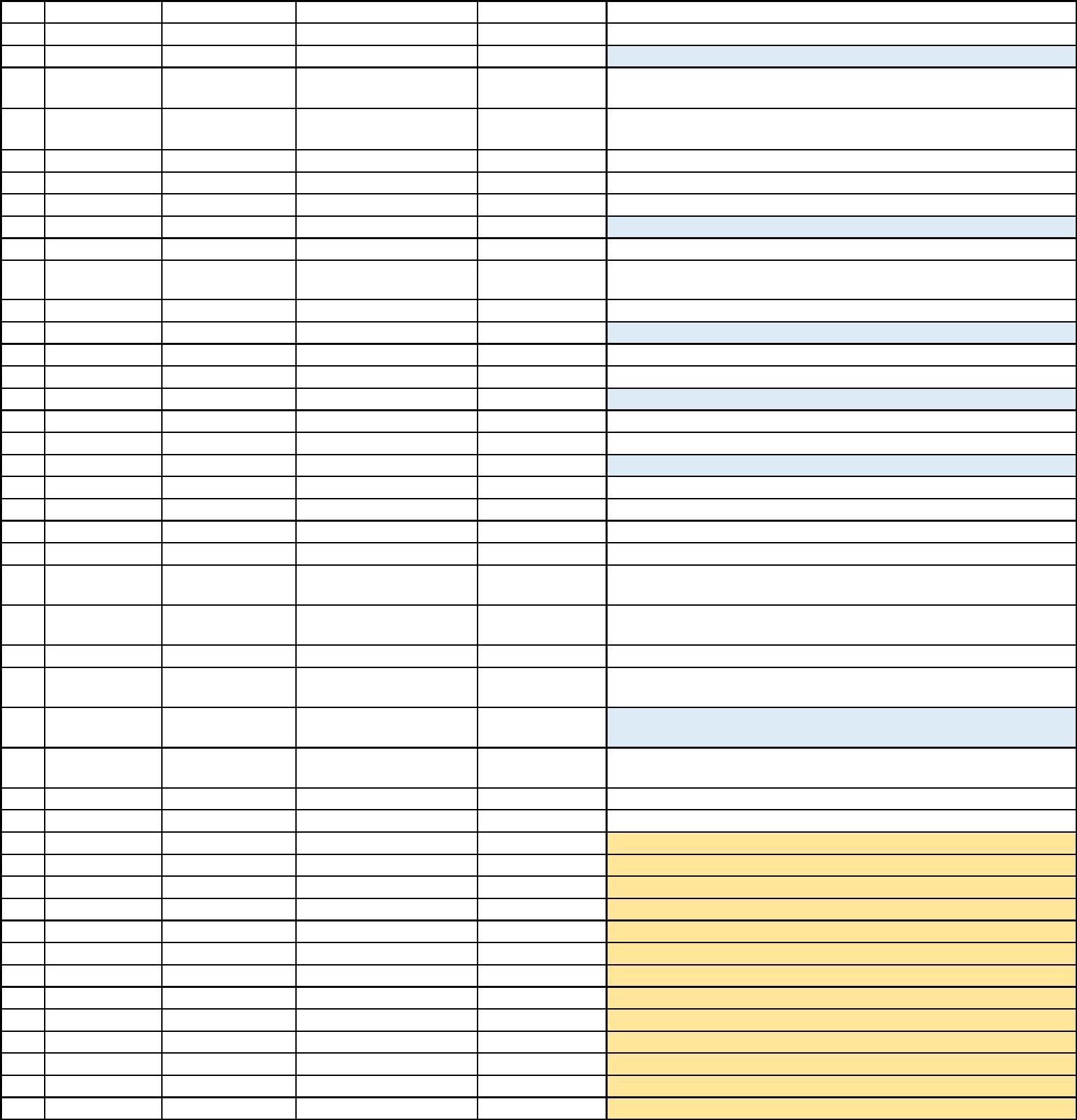 